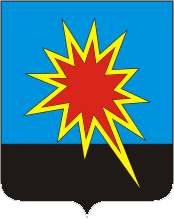 КЕМЕРОВСКАЯ ОБЛАСТЬКАЛТАНСКИЙ ГОРОДСКОЙ ОКРУГАДМИНИСТРАЦИЯ КАЛТАНСКОГО ГОРОДСКОГО ОКРУГАРАСПОРЯЖЕНИЕот 24.04.2017 г.         № 843 - рОб объявлении конкурса на замещение вакантной должности муниципальной службы начальника военно-мобилизационного отдела администрации Калтанского городского округаНа основании статьи 37 Федерального закона от 06.10.2003 г. № 131-ФЗ «Об общих принципах организации местного самоуправления в Российской Федерации», Федерального закона от 02.03.2007 г. № 25-ФЗ «О муниципальной службе в Российской Федерации», Закона Кемеровской области от 30.06.2007 г. № 103-ОЗ «О некоторых вопросах прохождения муниципальной службы», статьи 46 Устава муниципального образования - Калтанский городской округа, решения Совета народных депутатов Калтанского городского округа от 24.11.2010 г. № 263-МНА «Об утверждении положений «О порядке проведения конкурса на замещение должности муниципальной службы в органах местного самоуправления города Калтан» и «О порядке формирования комиссии по проведению конкурса на замещение должности муниципальной службы в органах местного самоуправления города Калтан»:Объявить конкурс на замещение вакантной должности муниципальной службы начальника военно-мобилизационного отдела администрации Калтанского городского округа.Для проведения конкурса сформировать конкурсную комиссию администрации Калтанского городского округа в составе:Председатель комиссии:– Майер Виктор Владимирович - заместитель главы Калтанского городского округа по работе с правоохранительными органами и военно-мобилизационной подготовки;Секретарь:- Верещагина Татьяна Александровна - начальник отдела организационной и кадровой работы администрации Калтанского городского округа.Члены комиссии: - Николаева Марина Владиславовна – управляющий делами - руководитель аппарата администрации Калтанского городского округа; - Гизатулина Наталья Николаевна - начальник юридического отдела администрации Калтанского городского округа;- Жданов Юрий Михайлович – депутат Совета народных депутатов Калтанского городского округа.3.	Право на участие в конкурсе на замещение вакантной должности муниципальной службы имеют граждане Российской Федерации не моложе 18 лет, но не старше 60 лет, владеющие государственным языком Российской Федерации, отвечающие установленным законодательством Российской Федерации, Кемеровской области требованиям о муниципальной службе, необходимым для замещения вакантной должности муниципальной службы.4. Квалификационные требования, предъявляемые к претенденту:4.1. Образование: высшее профессиональное.4.2. Требования к профессиональным знаниям: - Знание нормативных правовых актов, включенных в Перечень нормативных правовых актов, знание которых необходимо для исполнения должностных обязанностей по направлению профессиональной деятельности «Обеспечение внутренней безопасности и правоохранительная деятельность»:Федеральные законы:- Федеральный закон от 30.12.2001 г. № 197-ФЗ «Трудовой кодекс Российской Федерации»,- Федеральный закон от 02.03.2007 г. № 25-ФЗ «О муниципальной службе в Российской Федерации»,- Федеральный закон от 02.05.2006 г. № 59-ФЗ «О порядке рассмотрения обращений граждан Российской Федерации»,- Федеральный закон от 06.10.2003 г. № 131-ФЗ «Об общих принципах организации местного самоуправления в Российской Федерации»,- Федеральный закон от 26.02.1997 г. № 31-ФЗ «О мобилизационной подготовке и мобилизации в Российской Федерации»,- Федеральный закон от 31.05.1996 г. № 61-ФЗ «Об обороне»,- Федеральный закон от 12.02.1998 г. № 28-ФЗ «О гражданской обороне»,- Федеральный закон от 21.07.1993 г. № 5485-1 «О государственной тайне»,- Федеральный конституционный закон от 30.01.2002 г. № 1-ФКЗ «О военном положении»,- Федеральный конституционный закон от 30.05.2001 г. № 3-ФКЗ О чрезвычайном положении».Законы субъекта Российской Федерации:- Закон Кемеровской области от 30.06.2007 г. № 103-ОЗ «О некоторых вопросах прохождения муниципальной службы»,- Закон Кемеровской области от 13.11.2014 г. № 94-ОЗ «Об отдельных вопросах организации и деятельности органов местного самоуправления муниципальных образований»,- Закон Кемеровской области от 08.05.2007 г. № 57-ОЗ «О противодействии коррупции».Муниципальные правовые акты:- Решение Совета народных депутатов Калтанского городского округа от 05.05.2011 г. № 2-НПА «Об утверждении Правил этики и служебного поведения муниципальных служащих Калтанского городского округа».5 Требования к профессиональным навыкам: - Планирование и организация выполнения мероприятий мобилизационной подготовки и мобилизации на территории муниципального образования - Калтанский городской округ и органе местного самоуправления – администрации Калтанского городского округа.- Оперативное принятие и реализация управленческих решений по вопросам военно-мобилизационной подготовки, анализа и обобщения информации на стадии принятия и реализации управленческого решения; - Ведение деловых переговоров, публичного выступления, взаимодействия с другими ведомствами, государственными органами; - Работа с законами и иными нормативными правовыми актами и применения их на практике;- Планирование работы, контроля, анализа и прогнозирования последствий принимаемых решений;- Пользование современной оргтехникой и программными продуктами; - Систематическое повышение профессиональных знаний; - Своевременное выявление и разрешение проблемных ситуаций, приводящих к конфликту интересов;- Подготовка деловой корреспонденции;- Дополнительные требования согласно должностной инструкции и проекту трудового договора.6.	Гражданин Российской Федерации, изъявивший желание участвовать в конкурсе, представляет секретарю конкурсной комиссии администрации Калтанского городского округа:- заявление;- собственноручно заполненную и подписанную анкету по форме, установленной Правительством Российской Федерации; - 2 фотографии (размером 4 х 6 см без уголка); - паспорт и копию паспорта (заверяется подписью секретаря конкурсной комиссии) или заменяющего его документа (соответствующий документ предъявляется лично по прибытии на конкурс);- документы, подтверждающие необходимое профессиональное образование, стаж работы и квалификацию (копию трудовой книжки, копии документов об образовании, повышении квалификации, присвоении ученой степени, звания, заверенные нотариально или кадровой службой по месту работы);- страховое свидетельство обязательного пенсионного страхования; - документы воинского учета - для военнообязанных и лиц, подлежащих призыву на военную службу;- сведения о доходах, расходах, об имуществе и обязательствах имущественного характера;- свидетельство о постановке на учет в налоговом органе физического лица по месту жительства на территории Российской Федерации;- заключение медицинского учреждения об отсутствии заболевания, препятствующего поступлению на муниципальную службу.Достоверность сведений, указанных в данных документах, подлежит проверке в порядке, установленном законодательством о муниципальной службе.7. Конкурс провести в срок до 30 мая 2017 года.8.	Директору МАУ «Пресс-Центр г. Калтан» (В.Н. Беспальчук) обеспечить размещение распоряжения в средствах массовой информации.9.	Начальнику отдела организационной и кадровой работы администрации Калтанского городского округа (Верещагина Т.А.) обеспечить размещение настоящего распоряжения на официальном сайте администрации Калтанского городского округа;10.	Контроль за исполнением настоящего распоряжения возложить на заместителя главы Калтанского городского округа по работе с правоохранительными органами и военно-мобилизационной подготовки Майера В.В.Глава Калтанского городского округа                                         И.Ф. ГолдиновАдминистрация Калтанского городского округа объявляет конкурс на замещение вакантной должности муниципального служащего администрации Калтанского городского округа.В администрацию Калтанского городского округа требуется начальник отдела военно-мобилизационной подготовки.Денежное содержание от 15000 рублей.Квалификационные требования, предъявляемые к претенденту:- Образование: высшее профессиональное;- Знание нормативных правовых актов, включенных в Перечень нормативных правовых актов, знание которых необходимо для исполнения должностных обязанностей по направлению профессиональной деятельности «Обеспечение внутренней безопасности и правоохранительная деятельность»:Федеральные законы:- Федеральный закон от 30.12.2001 г. № 197-ФЗ «Трудовой кодекс Российской Федерации»,- Федеральный закон от 02.03.2007 г. № 25-ФЗ «О муниципальной службе в Российской Федерации»,- Федеральный закон от 02.05.2006 г. № 59-ФЗ «О порядке рассмотрения обращений граждан Российской Федерации»,- Федеральный закон от 06.10.2003 г. № 131-ФЗ «Об общих принципах организации местного самоуправления в Российской Федерации»,- Федеральный закон от 26.02.1997 г. № 31-ФЗ «О мобилизационной подготовке и мобилизации в Российской Федерации»,- Федеральный закон от 31.05.1996 г. № 61-ФЗ «Об обороне»,- Федеральный закон от 12.02.1998 г. № 28-ФЗ «О гражданской обороне»,- Федеральный закон от 21.07.1993 г. № 5485-1 «О государственной тайне»,- Федеральный конституционный закон от 30.01.2002 г. № 1-ФКЗ «О военном положении»,- Федеральный конституционный закон от 30.05.2001 г. № 3-ФКЗ О чрезвычайном положении».Законы субъекта Российской Федерации:- Закон Кемеровской области от 30.06.2007 г. № 103-ОЗ «О некоторых вопросах прохождения муниципальной службы»,- Закон Кемеровской области от 13.11.2014 г. № 94-ОЗ «Об отдельных вопросах организации и деятельности органов местного самоуправления муниципальных образований»,- Закон Кемеровской области от 08.05.2007 г. № 57-ОЗ «О противодействии коррупции».Муниципальные правовые акты:- Решение Совета народных депутатов Калтанского городского округа от 05.05.2011 г. № 2-НПА «Об утверждении Правил этики и служебного поведения муниципальных служащих Калтанского городского округа».Навыки: - Планирование и организация выполнения мероприятий мобилизационной подготовки и мобилизации на территории муниципального образования - Калтанский городской округ и органе местного самоуправления – администрации Калтанского городского округа.- Оперативное принятие и реализация управленческих решений по вопросам военно-мобилизационной подготовки, анализа и обобщения информации на стадии принятия и реализации управленческого решения; - Ведение деловых переговоров, публичного выступления, взаимодействия с другими ведомствами, государственными органами; - Работа с законами и иными нормативными правовыми актами и применения их на практике;- Планирование работы, контроля, анализа и прогнозирования последствий принимаемых решений;- Пользование современной оргтехникой и программными продуктами; - Систематическое повышение профессиональных знаний; - Своевременное выявление и разрешение проблемных ситуаций, приводящих к конфликту интересов;- Подготовка деловой корреспонденции;- Дополнительные требования согласно должностной инструкции и проекту трудового договора.Условия прохождения муниципальной службы, ограничения и запреты, связанные с муниципальной службой, определены Федеральным законом от 02.03.2007 г. № 25-ФЗ «О муниципальной службе в Российской Федерации», Законом Кемеровской области от 30.06.2007 г. № 103-03 «О некоторых вопросах прохождения муниципальной службы».Для участия в конкурсе претенденту необходимо представить следующие документы:- заявление;- собственноручно заполненную и подписанную анкету по форме, установленной Правительством Российской Федерации; - 2 фотографии (размером 4 х 6 см без уголка); - паспорт и копию паспорта (заверяется подписью секретаря конкурсной комиссии) или заменяющего его документа (соответствующий документ предъявляется лично по прибытии на конкурс);- документы, подтверждающие необходимое профессиональное образование, стаж работы и квалификацию (копию трудовой книжки, копии документов об образовании, повышении квалификации, присвоении ученой степени, звания, заверенные нотариально или кадровой службой по месту работы);- страховое свидетельство обязательного пенсионного страхования; - документы воинского учета - для военнообязанных и лиц, подлежащих призыву на военную службу;- сведения о доходах, расходах, об имуществе и обязательствах имущественного характера;- свидетельство о постановке на учет в налоговом органе физического лица по месту жительства на территории Российской Федерации;- заключение медицинского учреждения об отсутствии заболевания, препятствующего поступлению на муниципальную службу.Достоверность сведений, указанных в данных документах, подлежит проверке в порядке, установленном законодательством о муниципальной службе.Документы принимаются в течение 15 дней со дня опубликования данного объявления. Конкурс проводится по адресу: г. Калтан, пр. Мира, 53, кабинет № 17, 29 мая 2017 года, в 15.00 час.Документы просим направлять по адресу: 652740, г. Калтан, пр. Мира, 53, с пометкой «на конкурс» или принести в администрацию Калтанского городского округа в кабинет № 9. Наш сайт: http://kaltan.net/.Контактные телефоны: 8 (38472) 3-30-26, 8 (38472) 3-41-11.